Отчет ноябрь .Группа СДС Четиной О.А.Физическая культура.Комплекс общеразвивающих упражнений  № 1I. Построение в шеренгу, проверка осанки, построение в колонну; легкий бег, подскоки, ходьба на носках, на пятках, на внешней и внутренней стороне стопыII. Упражнения «Цапля»• «Цапля машет крыльями» И. П.: ноги вместе, руки внизу 1- поднять прямые руки в стороны, сделать несколько волнообразных движений, 2- и. п.• «Цапля достает лягушку из болота» И. П.: ноги на ширине плеч, левая рука на поясе, правая внизу.1- наклониться вправо, дотронуться правой рукой до носка ноги, 2- и. п., то же с левой рукой• «Цапля стоит на одной ноге» И. П.: ноги на ширине ступни, руки на поясе. 1- поднять согнутую в колене правую ногу, руки в стороны, 2- и. п., то же с левой ногой• «Цапля глотает лягушку» И. П.: сидя на коленях, руки внизу 1- подняться на коленях, руки вверх, хлопнуть в ладоши. 2- и. п.• «Цапля стоит в камышах» И. П.: ноги вместе, руки на поясе. 1- наклон вправо (влево), 2- и. п.• «Цапля прыгает» И. П.: ноги на ширине ступни, руки на поясе1-8 - прыжки на правой - левой ноге попеременноIII. Легкий  бег, ходьба, проверка осанки.Комплекс общеразвивающих упражнений  № 2I. Построение в шеренгу, проверка осанки, построение в колонну; ходьба в колонне по одному с изменением темпа движения: на быстрые удары в бубен – ходьба мелким, семенящим шагом, на медленные удары – широким свободным шагом; ходьба и бег врассыпную.II. Упражнения в парах• «Руки вверх».И. П.: основная стойка, повернувшись лицом друг к другу, держась за руки. 1 – руки в стороны; 2 – руки вверх; 3 – руки в стороны; 4 и.п.• «Приседания».И. П.: основная стойка, повернувшись лицом друг к другу, держась за руки. . 1- 2 – поочерёдное приседание, не отпуская рук партнёра; 3 – 4 – вернуться в и. п.• «Повороты».И. П.: стоя лицом друг к другу, ноги на ширине плеч, руки скрестить.1 – поворот туловища вправо (влево); 2 - и. п.• «Посмотри друг на друга» И. П.: лёжа на спине, ногами друг к другу, зажимая стопами ноги партнёра (нога одного ребёнка между ног другого), руки за головой согнуты. 1 – 2 – поочерёдно подниматься в положение сидя; 3 – 4 - и. п.• «Выпад в сторону» И. П.: основная стойка, повернувшись лицом друг к другу, руки вдоль туловища, держась за руки. 1 – выпад вправо, руки в стороны; 2 - и. п. То же влево.III. Перестроение в колонну по одному, ходьба в колонне по одному с выполнением упражнений для рук по команде воспитателя.ПрогулкаНаблюдения за погодой. Измерение температуры. Изучение деревьев, их строения, плодов. («Лесной дом» («Развивающие занятия с детьми 5-6 лет» под редакцией Парамоновой, стр. 198))Игры: «Прятки», «Раз, два, три, к дереву беги!», «Лесные птицы и кукушка»Словесные игры: «Контакт», «4 лишний», «Хорошо-плохо», «Подбери признак», «Цепочка».Воспитание культурно-гигиенических навыков.Совершенствовать у детей привычку мыть руки перед едой, по мере загрязнения, после пользования туалетом. Приучать соблюдать порядок. Складывать и убирать на место одежду, игрушки. Совершенствовать стремление быть аккуратным, опрятным. Приучать самостоятельно готовить и убирать свое рабочее место. Накрывать и убирать со стола, мыть посуду. Готовить простые блюда салаты, каши.1 – 3 ноября7 –10 ноября13 – 17 ноября20 – 24 ноября27 – 30 ноябряСергей: осваивание спорткомплекса «Ранний старт»занятия на фитболепальчиковые игры «Ладушки», «Ладушки, ладошки», «Я хочу построить дом»Занятия по книге Л. Даниловой «Обучение с пеленок»Пересыпание круп, переливание жидкостейРисование пальчиковыми красками и масляной пастелью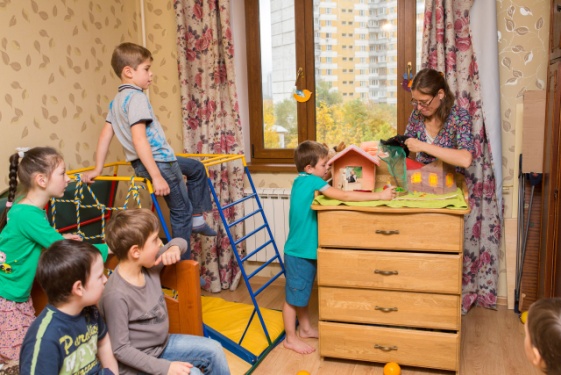 Дни недели2 младшая группаСтаршая группасредаРечевое развитие«Встречи в природе» («Развивающие занятия с детьми 5-6 лет» под редакцией Парамоновой, стр. 193)средаХудожественно – эстетическое развитие (Лепка/аппликация) Лепка по мотивам дымковской игрушки «Лошадка» («Развивающие занятия с детьми 5-6 лет» под редакцией Парамоновой, стр. 122)четвергХудожественно – эстетическое развитие (Рисование)  Кляксография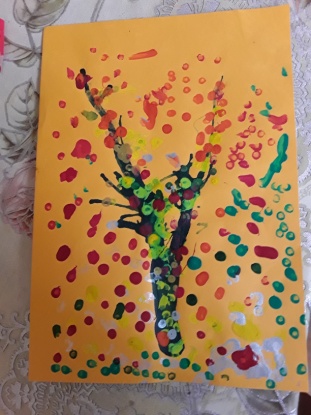 четвергФизическое развитиеКомплекс №2пятницаПознавательное развитие (Формирование целостной культуры мира)«Откуда стол пришел» («Развивающие занятия с детьми 5-6 лет» под редакцией Парамоновой, стр. 184)пятницаХудожественно – эстетическое развитие (Музыкальное)Слушание: П. И. Чайковский «Времена года» - Ноябрь. Пение: «Катенька-резвушка», муз. Кюи, слова народные.Дни недели2 младшая группаСтаршая группавторникПознавательное развитие (ФЭМП)Работа с кубиками Никитина «Сложи узор»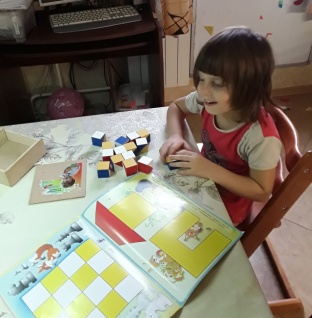 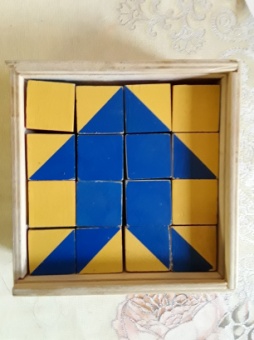 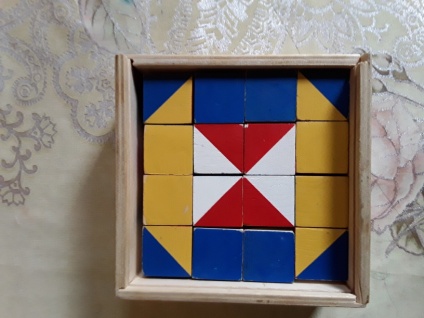 вторникХудожественно – эстетическое развитие (Музыкальное)Слушание: П. И. Чайковский «Времена года» - Ноябрь.Пение: «Катенька-резвушка», муз. Кюи, слова народные.средаРечевое развитие«Мы сочиняем рассказы»  («Развивающие занятия с детьми 5-6 лет» под редакцией Парамоновой, стр. 211)средаХудожественно – эстетическое развитие (Лепка/аппликация)Раскрашивание «дымковских» лошадок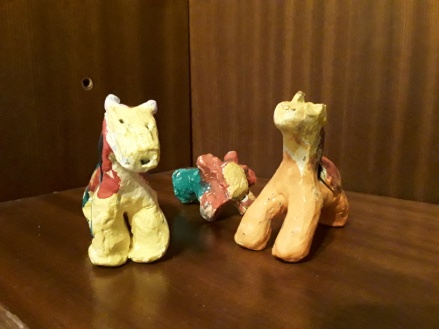 четвергХудожественно – эстетическое развитие (Рисование) Картины из термомозаики.четвергФизическое развитиеКомплекс №2пятницаПознавательное развитие (Формирование целостной культуры мира)«От ложки до книжки»  («Развивающие занятия с детьми 5-6 лет» под редакцией Парамоновой, стр. 204)пятницаХудожественно – эстетическое развитие (Музыкальное)Слушание: П. И. Чайковский «Времена года» - Ноябрь.Пение: «Катенька-резвушка», муз. Кюи, слова народные.Дни недели2 младшая группаСтаршая группапонедельникХудожественно – эстетическое развитие (Рисование)«Лиса-кумушка и лисонька-голубушка» («Развивающие занятия с детьми 5-6 лет» под редакцией Парамоновой, стр. 202)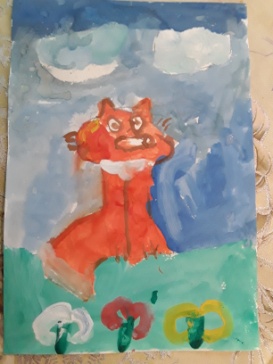 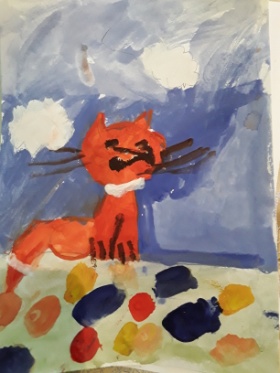 понедельникФизическое развитиеКомплекс №1вторникПознавательное развитие (ФЭМП)Люба: счет в пределах 7, задания по книге Е.Кац «Необычная математика» Тетрадь логических заданий для детей 4-6 лет.Коля:  счет в пределах 20, задания по книге Е.Кац «Необычная математика» Тетрадь логических заданий для детей 6-7 лет.вторникХудожественно – эстетическое развитие (Музыкальное)Слушание: «Марш» муз.С.Прокофьева; «Цветные флажки»м.Е.Тиличеевой.Пение: «Рыжие белочки», муз. Л.Ершовой.средаРечевое развитие«Осень на пороге» («Развивающие занятия с детьми 5-6 лет» под редакцией Парамоновой, стр. 163)средаХудожественно – эстетическое развитие (Лепка/аппликация)Настольный театр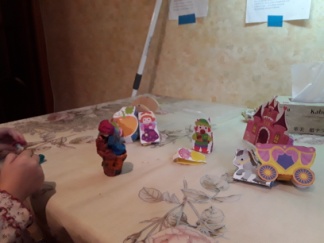 четвергХудожественно – эстетическое развитие (Рисование)Поделки из тетради KUMON «Мои первые поделки».четвергФизическое развитиеКомплекс №2пятницаПознавательное развитие (Формирование целостной культуры мира)«Кофты и кафтаны»  («Развивающие занятия с детьми 5-6 лет» под редакцией Парамоновой, стр. 204)пятницаХудожественно – эстетическое развитие (Музыкальное)Слушание: «Марш» муз.С.Прокофьева; «Цветные флажки»м.Е.Тиличеевой.Пение: «Рыжие белочки», муз. Л.Ершовой.Дни недели2 младшая группаСтаршая группапонедельникХудожественно – эстетическое развитие (Рисование)Сказочнок чаепитие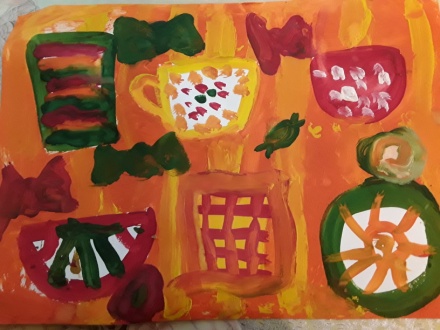 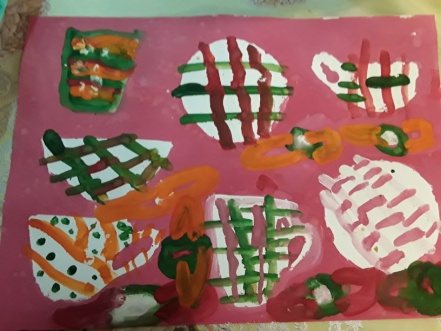 понедельникФизическое развитиеКомплекс №1вторникПознавательное развитие (ФЭМП)Коля: решение олимпиадных задач.Люба: «Логическое геометрическое».вторникХудожественно – эстетическое развитие (Музыкальное)Слушание: С. Прокофьев Балет «Золушка» феи осени, зимы, весны, лета.Пение: «Снег, снег» муз. Ю.Слонова, слова И. Токмаковой.средаРечевое развитие«Сто одежек и все без застежек» («Развивающие занятия с детьми 5-6 лет» под редакцией Парамоновой, стр. 225)средаХудожественно – эстетическое развитие (Лепка/аппликация)   Подготовка декораций к настольному театру.четвергХудожественно – эстетическое развитие (Рисование)  Картина из термомозаики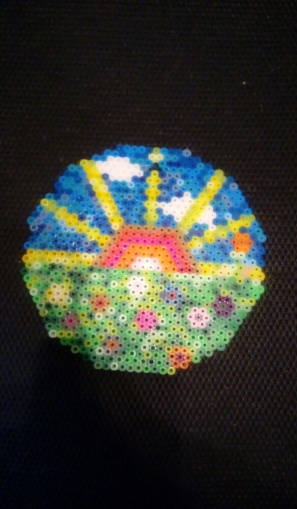 Физическое развитиеКомплекс №2пятницаПознавательное развитие (Формирование целостной культуры мира)«Шапки, шляпки, кепки» («Развивающие занятия с детьми 5-6 лет» под редакцией Парамоновой, стр. 225)Художественно – эстетическое развитие (Музыкальное)Слушание: С. Прокофьев Балет «Золушка» феи осени, зимы, весны, лета.Пение: «Снег, снег» муз. Ю.Слонова, слова И. Токмаковой.Дни недели2 младшая группаСтаршая группапонедельникХудожественно – эстетическое развитие (Рисование)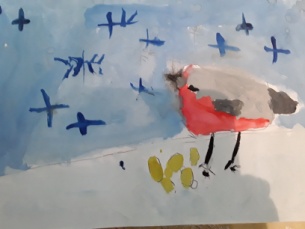 понедельникФизическое развитиеКомплекс №1вторникПознавательное развитие (ФЭМП)Коля: задания из книги Е. Кац «Математика в твоих руках».Люба: «Занятие №9» («Развивающие занятия с детьми 5-6 лет» под редакцией Парамоновой, стр. 189).вторникХудожественно – эстетическое развитие (Музыкальное)Слушание: С. Прокофьев Балет «Золушка» феи осени, зимы, весны, лета.Пение: «Снег, снег» муз. Ю.Слонова, слова И. Токмаковой.средаРечевое развитиеБардышева Т.Ю «Тетрадь логопедических заданий. Старшая группа», стр89.средаХудожественно – эстетическое развитие (Лепка/аппликация)Аппликация из шерстяных ниток «Ниточка за ниточкой»(«Развивающие занятия с детьми 5-6 лет» под редакцией Парамоновой, стр. 242)четвергХудожественно – эстетическое развитие (Рисование)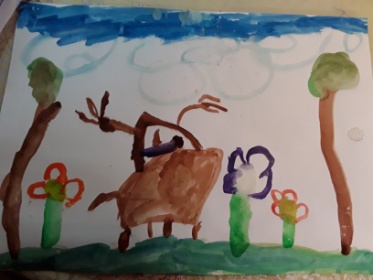 Физическое развитиеКомплекс №2